Проект                           Муниципальное бюджетное общеобразовательное учреждение «Новобрянская средняя общеобразовательная школа» 671325, РБ, Заиграевский р-н, с. Новая Брянь, ул. Пирогова, 20, 83013653597, novbrsosh@yandex.ru                                                          ПРОГРАММА                                               внеурочной деятельности                                                   по математике                                                                          «Занимательная математика»                                         для учащихся  5 классов                                                   на 2022 - 2023 учебный год                                                                                                               Составитель: Яблоновская И.А.                                                                            2022                                                            Пояснительная записка Программа внеурочной деятельности по математике для 5  класса «Занимательная математика» разработана на основании  нормативных правовых документов.       Рабочая программа внеурочной деятельности по математике адресована учащимся  5 и 5 классов МБОУ «Новобрянская средняя общеобразовательная школа» Заиграевского района Республики Бурятия, проявляющих интерес и склонность к изучению математики и желающих повысить свой математический уровень. Программа  рассчитана на 35 часов. Занятия проводятся 1 раз в неделю. Раздел 1.  Результаты освоения курса внеурочной деятельности по математике в 5 классе овладение способами мыслительной и творческой деятельности; развитие мотивации к собственной учебной деятельности;  ознакомление со способами организации и сбора информации; создание условий для самостоятельной творческой деятельности;      развитие пространственного воображения, логического и визуального мышления; развитие мелкой моторики рук; практическое применение сотрудничества в коллективной информационной деятельности. Планируемые результаты изучения курса внеурочной деятельности по математике          Учащиеся  получат возможность:  овладеть методами решения задач на вычисления и доказательства; научиться некоторым      специальным приёмам решения  задач; - использовать догадку, озарение, интуицию; использовать такие математические методы и приёмы, как перебор логических возможностей, математическое моделирование; приобрести опыт проведения случайных экспериментов, в том числе с помощью моделирования, интерпретации их результатов; целенаправленно и осознанно развивать свои коммуникативные способности, осваивать новые языковые средства.       Личностные результаты:  Развитие любознательности, сообразительности при выполнении разнообразных заданий    проблемного и эвристического характера.  Развитие внимательности, настойчивости, целеустремленности, умения преодолевать трудности   - качеств весьма важных в практической деятельности любого человека.  Воспитание чувства справедливости, ответственности.  Развитие самостоятельности суждений, независимости и нестандартности мышления.  Метапредметные результаты:  Сравнение разных приемов действий, выбор удобных способов для выполнения конкретного     задания.  Моделирование в процессе совместного обсуждения алгоритма решения числового кроссворда;  использование его в ходе самостоятельной работы.  Применение изученных способов учебной работы и приёмов вычислений для работы с     числовыми головоломками.  Анализ правил игры.  Действие в соответствии с заданными правилами.  Включение в групповую работу.  Участие в обсуждении проблемных вопросов, высказывание собственного мнения и     аргументирование его.  Аргументирование своей позиции в коммуникации, учёт разных мнений, использование     критериев для обоснования своего суждения.  Сопоставление полученного результата с заданным условием, контролирование своей     деятельности: обнаружение и исправление ошибок.  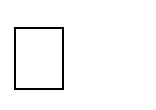 Анализ текста задачи: ориентирование в тексте, выделение условия и вопроса, данных и искомых чисел (величин).  Поиск и выбор необходимой информации, содержащейся в тексте задачи, на рисунке или в     таблице, для ответа на заданные вопросы.  Моделирование ситуации, описанной в тексте задачи.  Использование соответствующих знаково-символических средств для моделирования ситуации.  Конструирование последовательности «шагов» (алгоритм) решения задачи.  Объяснение (обоснование) выполняемых и выполненных действий.  Воспроизведение способа решения задачи.  Анализ предложенных вариантов решения задачи, выбор из них верных.  Выбор наиболее эффективного способа решения задачи.  Оценка предъявленного готового решения задачи (верно, неверно).  Участие в учебном диалоге, оценка процесса поиска и результатов решения задачи.  Конструирование несложных задач.  Выделение фигуры заданной формы на сложном чертеже.  Анализ расположения деталей (танов, треугольников, уголков, спичек) в исходной конструкции.  Составление фигуры из частей. Определение места заданной детали в конструкции.  - Выявление закономерности в расположении деталей; составление детали в соответствии с     заданным контуром конструкции.  Сопоставление полученного (промежуточного, итогового) результата с заданным условием.  Объяснение выбора деталей или способа действия при заданном условии.  Анализ предложенных возможных вариантов верного решения.  Осуществление развернутых действий контроля и самоконтроля: сравнивание построенной     конструкции с образцом.  Предметные результаты: Создание фундамента для математического развития. Формирование  механизмов  мышления, характерных для математической деятельности. В результате освоения программы « Занимательная  математика» формируются следующие универсальные учебные действия:  Личностные  сформируются познавательные интересы, повысится мотивация, повысится профессиональное, жизненное самоопределение, воспитается чувство справедливости, ответственности, сформируется самостоятельность суждений, нестандартность мышления. Регулятивные   Будут сформированы: целеустремленность и настойчивость в достижении цели, г готовность к преодолению трудностей и жизненного оптимизма, учащиеся научатся: принимать и сохранять учебную задачу, планировать своё действие в        соответствии с поставленной задачей, вносить необходимые коррективы в действие, получит возможность научиться самостоятельно учитывать выделенные учителем ориентиры.  Познавательные  Научатся:  ставить и формулировать задачу, самостоятельно создавать алгоритм деятельности при решении     проблем творческого и поискового характера;   - анализировать объекты  с целью выделения признаков; выдвигать гипотезы и их обосновывать,  самостоятельно выбирать способы решения проблемы творческого и поискового характера.  Коммуникативные  Научатся: распределять начальные  действия и операции; обмениваться способами действий; работать в коллективе; ставить правильно вопросы. Личностные результаты освоения программы учебного предмета «Математика» характеризуются:    Патриотическое воспитание: Проявлением интереса к прошлому и настоящему российской математики, ценностным отношениемк достижениям российских математиков и российской математической школы, к использованию этих достижений в других науках и прикладных сферах. Гражданское и духовно-нравственное воспитание: готовностью к выполнению обязанностей гражданина и реализации его прав, представлением о математических основах функционирования различных структур, явлений, процедур гражданского общества; готовностью к обсуждению этических проблем, связанных с практическим применением достижений науки, осознанием важности морально-этических принципов в деятельности учёного.   Трудовое воспитание: установкой на активное участие в решении практических задач математической направленности, осознанием важности математического образования на протяжении всей жизни для успешной профессиональной деятельности и развитием необходимых умений; осознанным выбором и построением индивидуальной траектории образования и жизненных планов с учётом личных интересов и общественных потребностей.   Эстетическое воспитание: Способностью к эмоциональному и эстетическому восприятию математических объектов, задач, решений, рассуждений; умению видеть математические закономерности в искусстве.   Ценности научного познания: ориентацией в деятельности на современную систему научных представлений об основных закономерностях развития человека, природы и общества, пониманием математической науки как сферы человеческой деятельности, этапов её развития и значимости для развития цивилизации; овладением языком математики и математической культурой как средством познания мира; овладением простейшими навыками исследовательской деятельности.   Физическое воспитание, формирование культуры здоровья и эмоционального благополучия: готовностью применять математические знания в интересах своего здоровья, ведения здорового образа жизни (здоровое питание, сбалансированный режим занятий и отдыха, регулярная физическая активность); сформированностью навыка рефлексии, признанием своего права на ошибку и такого же права другого человека.   Экологическое воспитание: ориентацией на применение математических знаний для решения задач в области сохранности окружающей среды, планирования поступков и оценки их возможных последствий для окружающей среды; осознанием глобального характера экологических проблем и путей их решения.   Личностные результаты, обеспечивающие адаптацию обучающегося к изменяющимся условиям социальной и природной среды: готовностью к действиям в условиях неопределённости, повышению уровня своей компетентности через практическую деятельность, в том числе умение учиться у других людей, приобретать в совместной деятельности новые знания, навыки и компетенции из опыта других; необходимостью в формировании новых знаний, в том числе формулировать идеи, понятия, гипотезы об объектах и явлениях, в том числе ранее неизвестных, осознавать дефициты собственных знаний и компетентностей, планировать своё развитие;способностью осознавать стрессовую ситуацию, воспринимать стрессовую ситуацию как вызов, требующий контрмер, корректировать принимаемые решения и действия, формулировать и оценивать риски и последствия, формировать опыт. Раздел 2. Содержание курса внеурочной деятельности       Программа внеурочной деятельности «Занимательная математика» направлена на воспитание интереса к предмету, развитию наблюдательности, геометрической зоркости, умения анализировать, догадываться, рассуждать, доказывать, умения решать учебную задачу творчески. Содержание  использовано для показа учащимся возможностей применения тех знаний и умений, которыми они овладевают на уроках математики.       Программа даёт возможность учащимся овладеть элементарными навыками исследовательской деятельности, позволяет обучающимся реализовать свои возможности, приобрести уверенность в себе.  Данная программа позволяет учащимся ознакомиться со многими интересными вопросами математики на данном этапе обучения, выходящими за рамки школьной программы, расширить целостное представление о проблеме данной науки. Решение математических задач, связанных с логическим мышлением закрепит интерес детей к познавательной деятельности, будет способствовать развитию мыслительных операций и общему интеллектуальному развитию.      Содержание программы соответствует познавательным возможностям школьников и предоставляет им возможность работать на уровне повышенных требований, развивая учебную мотивацию. Предлагаемый курс предназначен для развития математических способностей обучающихся, для формирования элементов логической и алгоритмической грамотности, коммуникативных умений школьников с применением коллективных форм организации занятий и использованием современных средств обучения. Создание на занятиях ситуаций активного поиска, предоставление возможности сделать собственное «открытие», знакомство с оригинальными путями рассуждений, овладение элементарными навыками исследовательской деятельности позволят обучающимся реализовать свои возможности, приобрести уверенность в своих силах. В процессе выполнения заданий дети учатся видеть сходства и различия, замечать изменения, выявлять причины и характер этих изменений, на этой основе формулировать выводы. Совместное с учителем движение от вопроса к ответу – это возможность научить ученика рассуждать, сомневаться, задумываться, стараться и самому найти выход – ответ.            Предлагаемые занятия предполагают развитие пространственного воображения и математической интуиции обучающихся, проявляющих интерес и склонность к изучению математики, в процессе решения задач практического содержания. Основное содержание курса математики начальной школы в большей степени ориентировано на абстрактный материал. Поэтому задачам практического содержания, способствующим развитию пространственного воображения обучающихся, их математической интуиции, логического мышления в 5 классе уделяется особое внимание.   Рассматриваемые на занятиях занимательные геометрические и практические задания имеют прикладную направленность.  Данный курс имеет прикладное и общеобразовательное значение, способствует развитию логического мышления, стимулирует обучающихся к самостоятельному применению и пополнению своих знаний через содержание курса, стимулирует самостоятельность и способность к самореализации. В результате у учеников формируется устойчивый интерес к решению задач повышенной трудности, значительно улучшается качество знаний, совершенствуются умения применять полученные знания не только в учебных ситуациях, но и в повседневной деятельности, за пределами школы.   Не менее важным фактором реализации данной программы является и стремление развить у учащихся умений самостоятельно работать, думать, решать творческие задачи, работать в группе, совершенствовать навыки аргументации собственной позиции по определенному вопросу.  Программа предусматривает включение задач и заданий, трудность которых определяется не столько математическим содержанием, сколько новизной и необычностью математической ситуации. Это способствует появлению желания отказаться от образца, проявить самостоятельность, формированию умений работать в условиях поиска, развитию сообразительности, любознательности.       Программа «Занимательная математика» учитывает возрастные особенности  школьников основной ступени и поэтому предусматривает организацию подвижной деятельности учащихся, которая не мешает умственной работе. С этой целью включены подвижные математические игры. Предусмотрена последовательная смена одним учеником «центров» деятельности в течение одного занятия (передвижение по классу в ходе выполнения математических заданий на листах бумаги, расположенных в разных местах класса и др.) Во время занятий предусматривается поддерживать прямое общение между детьми (возможность подходить друг к другу, переговариваться, обмениваться мыслями). При организации занятий предусматривается использование принципа свободного перемещения по классу, работу в парах постоянного и сменного состава, работу в группах. Некоторые математические игры и задания будут принимать форму состязаний, соревнований между командами.      Содержание программы отвечает требованию к организации внеурочной деятельности: соответствует курсу «Математика», не требует от обучающихся дополнительных математических знаний. Тематика задач и заданий отражает реальные познавательные интересы детей, содержит полезную и любопытную информацию, интересные математические факты, способные дать простор воображению.  Содержание курса: Числа История возникновения чисел и способов их записи. Римские цифры. Необычное  об обычных числах. Закономерность расположения чисел натурального ряда. Ребусы, головоломки, фокусы  Магические квадраты и числовые ребусы. Математические головоломки. Арифметические и геометрические головоломки. Математические фокусы. Задачи Задачи на максимальное предположение. Задачи на разрезание и перекраивание. Задачи на составление фигур. Решение задач методом « с конца». Решение задач методом ложного положения. Занимательные задачи. Задачи на переливания. Задачи на взвешивания. Задачи – шутки. Задачи с обыкновенными дробями. Сюжетные задачи. Старинные задачи. Логические задачи. Элементы теории графов. Задачи на смекалку. Задачи  с десятичными дробями.  Задачи на среднее арифметическое, среднюю цену, среднюю скорость. Задачи на проценты. Задачи на геоплане. Задачи со спичками. Вероятностные задачи. Основные виды деятельности учащихся: решение математических задач;  оформление математических газет;  участие в математической олимпиаде, международной игре «Кенгуру»;  знакомство с научно-популярной литературой, связанной с математикой;  выполнение проекта, творческих работ;  самостоятельная работа; работа в парах, в группах.     Формы организации учебного процесса и методы проведения занятий: Программа предусматривает работу детей в группах, парах, индивидуальную работу. Методы 	проведения 	занятий: беседа, 	игра, 	практическая 	работа, 	эксперимент, наблюдение,  самостоятельная работа. Формы подведения итогов: Участие в олимпиадах, конкурсах, чемпионатах Участие в предметных неделях Участие в проектной деятельности Участие в выставке творческих работ Составление собственных  занимательных задач                                                Тематическое планирование    Раздел 3.   Календарно – тематическое планирование   курса «Занимательная  математика»  в 5 классе    ЦИФРОВЫЕ ОБРАЗОВАТЕЛЬНЫЕ РЕСУРСЫ И РЕСУРСЫ СЕТИ ИНТЕРНЕТ Педагогическая мастерская, уроки в Интернет и многое другое: http://teacher.fio.ru.;http://www.fcior.edu.ru;http://www.schoolcollection.edu.ru/ Путеводитель «В мире науки» для школьников: http://www.uic.ssu.samara.rul-nauka/. Мегаэнциклопедия Кирилла и Мефодия: http://mega.km.ru. Сайты «Мир энциклопедий», http://www.rubricon.ruI; http://www.encyclopedia.ru1. МАТЕРИАЛЬНО-ТЕХНИЧЕСКОЕ ОБЕСПЕЧЕНИЕ ОБРАЗОВАТЕЛЬНОГО ПРОЦЕССА 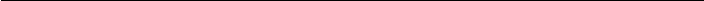 Учебное оборудование Мультимедийный компьютер Мультимедиапроектор Средства телекоммуникации Экран (на штативе или навесной) ОБОРУДОВАНИЕ ДЛЯ ПРОВЕДЕНИЯ ЛАБОРАТОРНЫХ И ПРАКТИЧЕСКИХ РАБОТ Аудиторная доска с магнитной поверхностью и набором приспособлений для крепления таблиц Программа рассмотрена  и одобрена на заседании  МО учителей естественно – математического цикла МБОУ«Новобрянская сош» _______/ И.А.Яблоновская  Протокол № _____  от «___» _________ 2022г. СОГЛАСОВАНО  	УТВЕРЖДАЮ                             Заместитель директора по УВР  Директор МБОУ МБОУ «Новобрянская сош»  	«Новобрянская сош» ____________/С.Н.Грищева 	____________/Н.С.Чернышова   	Приказ № ______  «_____»_________2022 г. 	от «___» _________ 2022г.  № п\п                                           Название тем Всего часов 1 Числа 	 3 2 Ребусы, головоломки, фокусы 4 3 Задачи      28 Итого: 35  №                                        Тема                                            Кол-во часов Дата проведения занятия Дата проведения занятия Примечания  №                                        Тема                                            Кол-во часов по плану по факту Примечания 1 История возникновения чисел и способов их записи. Римские цифры 1 2 Необычное об обычных натуральных числах 1 3 Закономерность расположения чисел натурального ряда 1 4 Магические квадраты и числовые ребусы 1 5 Математические софизмы (головоломки) 1 6 Некоторые арифметические и геометрические  головоломки 1 7 Секреты некоторых математических фокусов 1 8 Решение задач с помощью максимального предположения 1 9 Решение геометрических задач на разрезание и перекраивание 1 10 Китайская игра Танграм (составление фигур) 1 11 Решение задач методом «с конца» 1 12 Решение задач методом ложного положения 1 13 Решение занимательных задач 1 14 Решение задач на переливания  1 15 Решение задач на взвешивания 1 16 Решение задач - шуток 1 17 Решение задач с обыкновенными дробями 1 18 Решение задач с обыкновенными дробями 1 19 Решение сюжетных задач 1 20 Решение старинных задач 1 21 Решение логических задач с помощью таблиц 1 22 Элементы теории графов 1 23 Применение графов к решению логических задач 1 24 Решение задач конкурса - игры «Кенгуру» 1 25 Решение задач конкурса - игры «Кенгуру» 1 26 Решение задач на смекалку 1 27 Игра  «Брейн – ринг» (игра 1) 1 28 Решение задач с десятичными дробями 1 29 Решение задач на среднее арифметическое, среднюю цену, среднюю скорость 1 30 Решение задач на проценты 1 31 Угол. Решение задач на геоплане 1 32 Решение задач со спичками 1 33 Игра «Брейн – ринг» (игра 2) 1 34 Решение вероятностных задач 1 35 Соревнование «Виват, математика» 1 